 REPUBLIKA HRVATSKA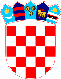 VUKOVARSKO-SRIJEMSKA ŽUPANIJA OPĆINA TOVARNIK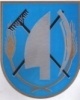  OPĆINSKI NAČELNIKKLASA: 007-01/18-01/04URBROJ: 2188/12-03/01-18-8Tovarnik, 19.03.201. Na temelju članka  29. Uredbe o kriterijima, mjerilima i postupcima financiranja i ugovaranja programa i projekata od interesa za opće dobro koje provode udruge (Narodne Novine, broj 26/15) a na prijedlog povjerenstva za ocjenu pristiglih prijava  za prioritetno područje „branitelji“ načelnica Općine Tovarnik   dana  19.3.2018. d o n o s i ODLUKU O DODJELI FINANCIJSKIH SREDSTAVA PROJEKTIMA I PROGRAMIMA U SKLOPU NATJEČAJA ZA FINANCIRANJE PROGRAMA I PROJEKATA UDRUGA GRAĐANA IZ PRORAČUNA OPĆINE TOVARNIK U 2018. GODINII.Pravo na sufinanciranje odnosno financiranje programa i projekata udruga građana iz proračuna Općine Tovarnik za 2018. god. – prioritetno područje – BRANITELJI ostvarile  su udruge branitelja kako slijedi: II.Sa navedenim Udrugama načelnica Općine Tovarnik će sklopiti Ugovor o dodjeli financijskih sredstava kojim će biti uređena prava i obveze kako davatelja tako i primatelja financijskih sredstava.  Udruge koje nisu dobile traženi iznos financiranja odnosno sufinanciranja , dužne su doći u Općinu Tovarnik radi revidiranja proračuna projekta koji je sastavni dio ugovora  i njegova usklađivanja s odobrenim financijskim sredstvima. ObrazloženjeDo 23. veljače 2018. na natječaj za financiranje programa i projekata udruga građana iz proračuna općine tovarnik u 2018. godini-prioritetno područje BRANITELJI, pristiglo je 6 prijava programa odnosno projekata. Dana 14. ožujka 2018. sastalo se povjerenstvo u sastavu Katica Matić, Klaudija Kolarević i Dubravko Blašković te otvorilo i bodovalo pristigle prijave koje  ispunjavaju   formalne uvjete natječaja te su  priložile   sve potrebne dokumente  i  ostvarile   iznos financiranja odnosno sufinanciranja kako je naprijed navedeno.  Uputa o pravnom lijekuUdruga koja je sudjelovala u prijavi na Javni natječaj  može podnijeti pisani prigovor zbog povrede utvrđenog postupka odobravanja financijske potpore Načelnici Općine Tovarnik koja će odlučiti o istome.Prigovor se može podnijeti u pisanom obliku Jedinstvenom upravnom odjelu Općine Tovarnik u roku od 8 dana od dana dostave obavijesti o  rezultatima prijave na Javni natječaj.Prigovor ne odgađa izvršenje ove Odluke niti daljnu provedbu postupka NAČELNICA OPĆINE TOVARNIKRuža V. ŠijakovićDOSTAVITI:udruge iz toč. I. ove Odlukepismohrana, ovdjenaziv  udruge –naziv projektatraženoodobrenoUHBDDR -OGRANAK  TOVARNIK – ILAČA; REDOVAN RAD U 201825.000,00 kn20.000,00 knUDRUGA DRAGOVOLJACA I VETERANA, OGRANAK TOVARNIK – MEMORIJALNI TURNIR BLAGO ZADRO10.000,00 kn8.000,00 knUDRUGA DRAGOVOLJACA I VETERANA, OGRANAK TOVARNIK – SUDJELOVANJE NA BUNDEVIJADI4.000,00 kn2.000,00 knUDRUGA DRAGOVOLJACA I VETERANA, OGRANAK TOVARNIK – VEČERA ZA GOSTE IZ PLOČA12.000,00 kn10.000,00 knUDRUGA DRAGOVOLJACA I VETERANA, OGRANAK TOVARNIK – ODLAZAK BRANITELJA U PLOČE12.000,00 kn10.000,00 knUDRUGA BRANITELJA 4. BOJNE VUKOVARSKE 3. GARDIJSKE BRIGADE , Promocija i tiskanje monografije o postrojbi Hv-a 4. bojne 3. gardijske brigade15.000,0010.000,00